Arbeitsblatt 2: Der Balcerowicz-Plan1. Ergänzen Sie den folgenden Text:Im Jahr 1989 wurde am sogenannten ___________________ die Modalitäten der Transformation ausgehandelt. Man verständigte sich auf ________________, _____________, ________________, _______________. Die ersten halbfreien Wahlen fanden am _______ statt und die _________ errang einen großen Sieg. In Folge eines Artikels des Publizisten Adam Michnik mit dem Titel ______________________ wurde wenige Wochen später _________________ mit äußerst knapper Mehrheit durch die Nationalversammlung zum Staatspräsidenten gewählt. Erster nichtkommunistischer Regierungschef wurde ________________. Um die freie Marktwirtschaft einzuführen entwickelte der damalige Finanzminister _________________ den sogenannten „Balcerowicz-Plan“, der auch als „_________________“ bezeichnet wurde.2. Informieren Sie sich über die Inhalte des „Balcerowicz-Plans“ und stellen Sie seine Vor- und Nachteile in einer Liste gegenüber. Werten Sie dazu auch nachfolgende Statistik aus, insbesondere die Jahre 1989-1996. 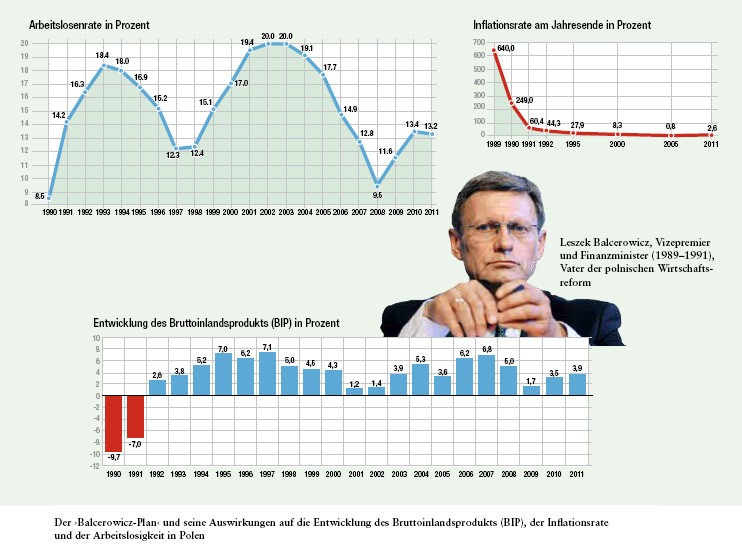 